2018 BULLDOGS SAC CampIncoming 9th – 12th GradesDATES: Week 1: June 11th-14th, Week 2: June 18th-21st, Week 3: 25th- 28th   Week 4: July 9th-12th, Week 5: July 16th-19th, Week 6: July 30-Aug 2nd MONDAY-THURSDAY ALL 6 WEEKSTIMES: Session 1: 7:00-9:00 a.m.  Session 2: 9:30 a.m.-11:00 a.m.COSTS: $100/ 6 weeks (Register and Pay online www.magnoliaisd.org)STUDENTS MUST HAVE AN UPDATED PHYSICAL ON FILE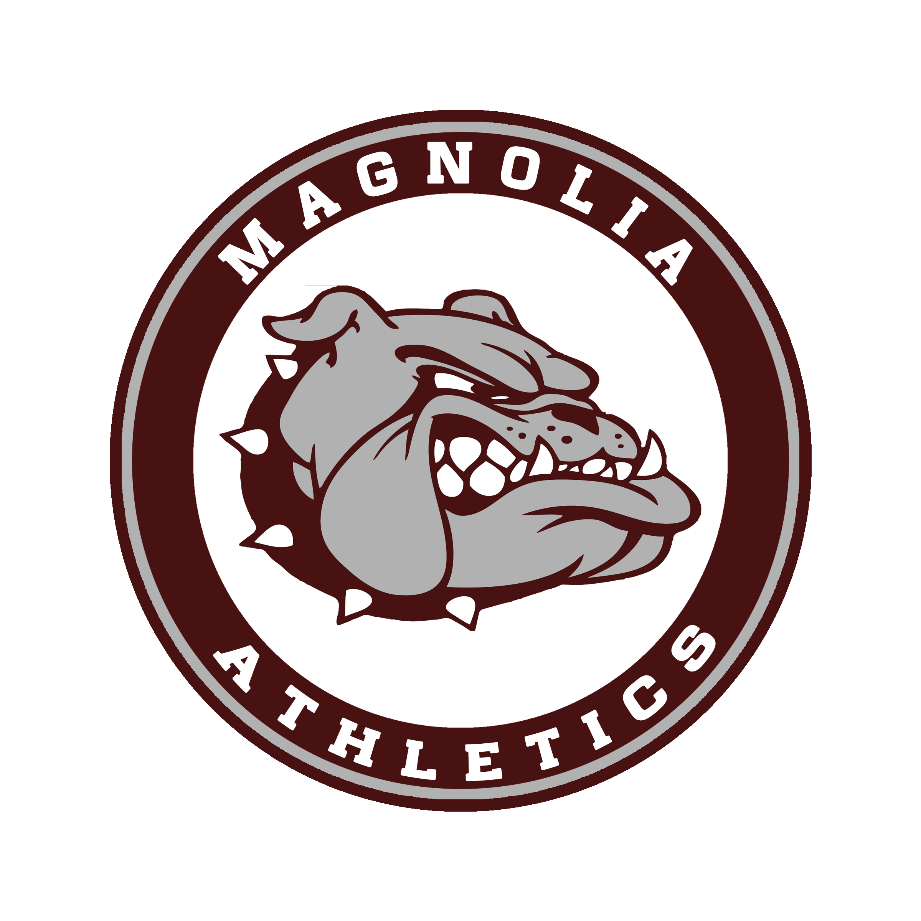 